УДК      371.214:613.2-057.874Опыт организации урока  для школьников «Основы безопасного питания»Сычёва А.А., Эрендова К.А., Гожеман К.С., Домбровская К.С., Домрачева О.А., Макарьевская Д.С., Хайдаров М.М.Красноярский государственный медицинский университет им. проф. В.Ф. Войно-ЯсенецкогоКафедра поликлинической педиатрии и пропедевтики детских болезней с курсом ПОНаучные руководители: к.м.н., доц. Гордиец. А.В.Список литературы:WHO Library Cataloguing-in-Publication Data Five keys to safer food. 1.Food handling - methods. 2.Food contamination - prevention and control. 3.Manuals. I.World Health Organization. who.int/foodsafety/consumer/5keys/en/index.htmlАктуальность:Опасные для здоровья продукты питания составляли проблему для людей с начала летописных времен, и многие из проблем, с которыми мы сталкиваемся сегодня, не новы. Несмотря на то, что правительства стран во всем мире делают все, что в их силах для повышения безопасности продуктов питания, пищевые болезни остаются серьезным вопросом здравоохранения как в развитых, так и в развивающихся странах. Ежедневно люди по всему миру заболевают от пищи, которую они едят. Это пищевые болезни, они возникают под действием опасных микроорганизмов и/или токсичных химикатов.Большинство пищевых болезней возможно предотвратить, если обращаться с продуктами питания должным образом. Пищевые болезни: Проблема как развивающихся, так и развитых стран; Большой процент загрузки системы медицинского обслуживания;Наиболее подвержены воздействию дети дошкольного и младшего школьного возраста, пожилые люди и люди, страдающие различными заболеваниями;Создают порочный круг диареи и истощения; а также  наносят урон государственной экономике, национальному развитию и международной торговле.Было подсчитано, что каждый год 1,8 миллиона людей умирают в результате диарейных заболеваний, при этом большинство подобных случаев могут быть отнесены к случаям, связанным с загрязненными продуктами питания или водой. Правильное приготовление пищи может предотвратить большинство заболеваний пищеварительной системы. Всемирная организация здравоохранения (ВОЗ) давно осознавала необходимость проводить просветительную работу среди тех, кто занимается приготовлением пищи, относительно их роли в обеспечении безопасности продуктов питания. В 2001 году, по прошествии почти года консультаций со специалистами по безопасности питания и факторам риска, ВОЗ разработала плакат «Пять важнейших принципов безопасного питания», который включал в себя все основные положения правил приготовления безопасной пищи под простыми заголовками, которые легко запомнить, а также содержал более подробные обоснования предлагаемых мер.Основные положения плаката «Пять важнейших принципов безопасного питания»: (1) соблюдайте чистоту; (2) отделяйте сырое от готового; (3) проводите тщательную тепловую обработку; (4) храните продукты при безопасной температуре; и (5) используйте безопасную воду и безопасное пищевое сырье (Приложение 1). Этот плакат был переведен более чем на 40 языков и применяется для распространения по всему миру идей ВОЗ в области пищевой гигиены.Нами был создан план проведения урока безопасного питания для школьников, который состоял из разъяснения проблемы (презентация с обсуждением), показа видеоролика «Пять важнейших принципов безопасного питания»: (https://www.youtube.com/watch?v=rYIkNG_NqeY&index=9&list=PL9S6xGsoqIBUBAOecOtcVHpL7vLNPVlTW ), обсуждения проблемы (раздача памяток) и финального письменного анонимного анкетирования участников по 3 разделам проблемы (осведомленность, отношение, оценка собственного поведения) (Приложение 2). Студенты Красноярского государственного медицинского университета им. проф. В.Ф. Войно-Ясенецкого  318 группы ФФМО специальности педиатрия под руководством доцента Гордиец А.В. апробировали данный урок в СОШ №5, №6 г. Ачинска, гимназии №16 г. Красноярска, СОШ №135 г. Красноярска. Уроки проводились в течение 45 минут для школьников 1, 5, 9, 10 и 11 классов. Всего в период февраль-март 2017г. проведено 4 урока с анкетированием участников (195 анкет школьников от 7 до 17 лет).	При проведении анализа анкет выявлено, что школьники чаще всего не знают правила хранения и сроки хранения сырых и готовых продуктов, температурный режим хранения и приготовления пищи. Многое школьники, достоверно чаще девочки, участвуют в приготовлении пищи дома и покупке продуктов в магазине, при этом лишь немногие их них  проверяют сроки годности продуктов.  Приложение 1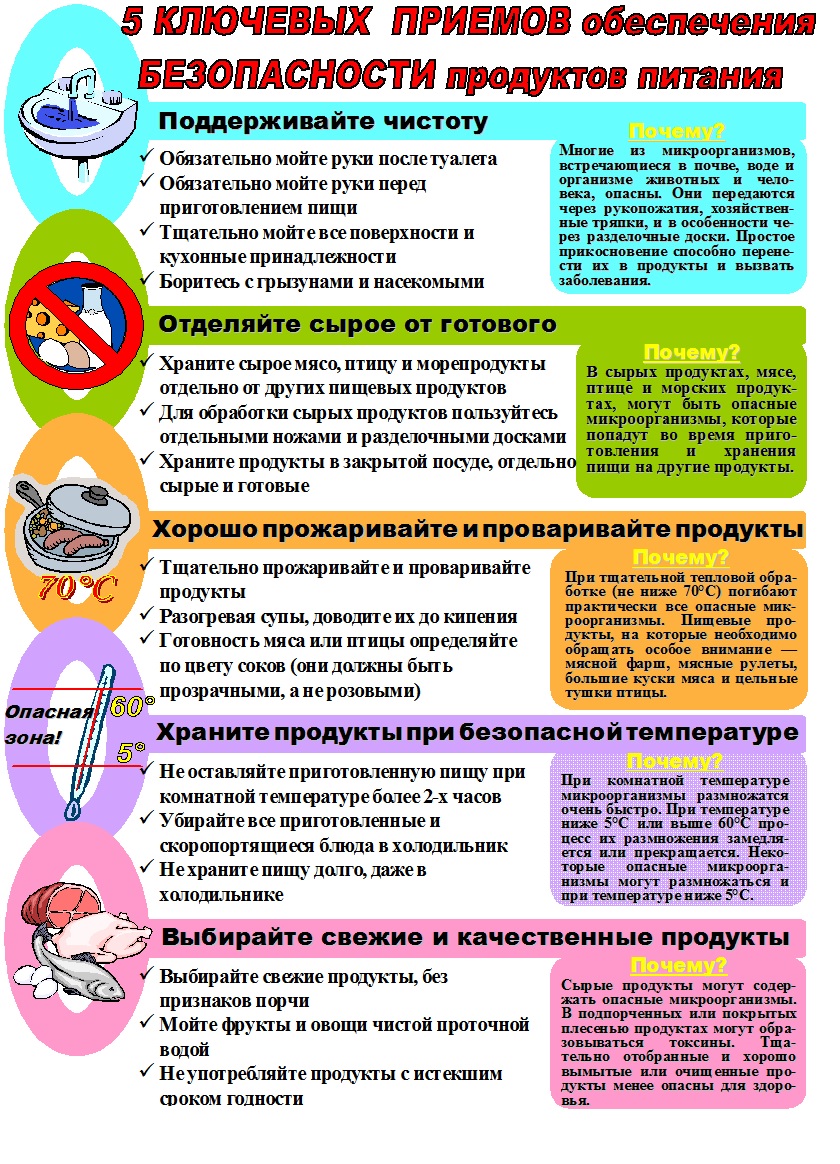 Приложение 2Осведомленность1a. Важно мыть руки перед контактом с продуктами питания.  Верно  Неверно1b. Через кухонные тряпки возможно распространение микроорганизмов.  Верно  Неверно2a. Одна и та же разделочная доска может использоваться для сырых и готовых продуктов, Если она выглядит чистой.  Верно  Неверно2b. Сырые продукты питания следует хранить отдельно от прошедших тепловую обработку.  Верно  Неверно3a. Продукты, прошедшие тепловую обработку, не требуют тщательного разогревания.  Верно  Неверно3b. К правильной тепловой обработке относится приготовление мяса при температуре 40 °C.  Верно  Неверно4a. Мясо, прошедшее тепловую обработку, можно оставить при комнатной температуре на ночь, чтобы оно остыло, перед тем, как поместить его в холодильник.  Верно  Неверно4b. Готовые продукты следует подавать на стол очень горячими.  Верно  Неверно4c. Хранение продуктов в холодильнике лишь замедляет размножение бактерий.  Верно  Неверно5a. Чистая ли вода можно определить по ее виду.  Верно  Неверно5b. Мойте фрукты и овощи.  Верно  НеверноОтношение1a. Частое мытье рук во время приготовления пищи стоит траты времени.  Согласен  Не уверен  Не согласен1b. Содержание в чистоте поверхностей на кухне снижает риск заболевания. Согласен  Не уверен  Не согласен2a. Хранение сырых продуктов питания отдельно от готовых помогает предотвратить заболевания. Согласен  Не уверен  Не согласен2b. Использование разных ножей и разделочных досок для сырых и прошедших тепловую обработку продуктов стоит дополнительных усилий.  Согласен  Не уверен  Не согласен3a. Термометр для мяса полезен, т.к. он помогают определить степень готовности продукта. Согласен  Не уверен  Не согласен3b. Супы и тушеные блюда всегда следует доводить до кипения, чтобы обеспечить их безопасность. Согласен  Не уверен  Не согласен4a. Размораживать продукты питания лучше в прохладном месте. Согласен  Не уверен  Не согласен4b. Я думаю, что оставлять готовые продукты вне холодильника дольше двух часов небезопасно. Согласен  Не уверен  Не согласен5a. Необходимо убедиться в свежести и доброкачественности продуктов. Согласен  Не уверен  Не согласен5b. Я думаю, что продукты с истекшим сроком годности следует выбрасывать. Согласен  Не уверен  Не согласенОценка собственного поведения1a. Я мою руки перед и во время приготовления пищи. Всегда  Как правило  Иногда  Редко  Никогда1b. Я очищаю поверхности и приспособления для приготовления пищи перед повторным использованием с другими продуктами. Всегда  Как правило  Иногда  Редко  Никогда2a. Я использую разные кухонные принадлежности и разделочные доски для работы с сырыми и готовыми продуктами. Всегда  Как правило  Иногда  Редко  Никогда2b. Я храню сырые и готовые продукты отдельно. Всегда  Как правило  Иногда  Редко  Никогда3a. Я определяю готовность мяса, обращая внимание на прозрачность сока и используя термометр. Всегда  Как правило  Иногда  Редко  Никогда3b. Я разогреваю готовые продукты питания до тех пор, пока они не будут абсолютно горячими. Всегда  Как правило  Иногда  Редко  Никогда4a. Я размораживаю продукты в холодильнике или другом прохладном месте. Всегда  Как правило  Иногда  Редко  Никогда4b. После приготовления пищи я храню остатки в прохладном месте в течение двух часов. Всегда  Как правило  Иногда  Редко  Никогда5a. Я проверяю срок годности и выбрасываю продукты питания, срок годности которых истек. Всегда  Как правило  Иногда  Редко  Никогда5b. Я мою фрукты и овощи чистой водой перед употреблением. Всегда  Как правило  Иногда  Редко  НикогдаТаким образом, использование показа презентации, видеоролика, раздачи памяток и анкетирование позволило наглядно закрепить полученную информацию и донести ее до сведения школьников, родителей и друзей. По мнению преподавателей школ, данный урок явился полезным и поучительным и рекомендуется для дальнейшего использования в школах. 